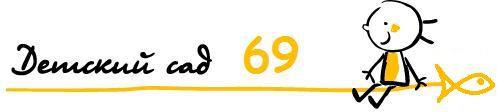 муниципальное дошкольное образовательное учреждениедетский сад № 69КАРТОТЕКА"Весёлая неделька”гимнастика для глазСоставила:Воспитатель Полетаева Е.А.Цель: необходимо научить детей  расслабляться и снимать напряжение глаз.Детей  уже с 2-х лет надо обучать различным упражнениям для глаз, превратив их в игры, а затем - в привычку  в них играть. Необходимо регулярно выполнять комплекс специальных упражнений для глаз.Гимнастика для глаз способствует более быстрому восстановлению работоспособности, эффективному усвоению учебного материала, активизации, упражнению и восстановлению зрения. Зрительная гимнастика  направлена на улучшение и сохранение зрения, является   профилактикой  близорукости и дальнозоркости.  «Волшебные» игры для глаз - это тренировка глазных мышц детей и успех здорового зрения в будущем.Без гимнастики, друзья,Нашим глазкам жить нельзя! ПонедельникВсю неделю по — порядку,Глазки делают зарядку.В понедельник, как проснутся,Глазки солнцу улыбнутся,Вниз посмотрят на травуИ обратно в высоту.Поднять глаза вверх; опустить их книзу, голова неподвижна; (снимает глазное напряжение).ВторникВо вторник часики глаза,Водят взгляд туда – сюда,Ходят влево, ходят вправоНе устанут никогда.Повернуть глаза в правую сторону, а затем в левую, голова неподвижна; (снимает глазное напряжение).СредаВ среду в жмурки мы играем,Крепко глазки закрываем.Раз, два, три, четыре, пять,Будем глазки открывать.Жмуримся и открываемТак игру мы продолжаем.Плотно закрыть глаза, досчитать да пяти и широко открыть глазки; (упражнение для снятия глазного напряжения).ЧетвергПо четвергам мы смотрим вдаль,На это времени не жаль,Что вблизи и что вдалиГлазки рассмотреть должны.Смотреть прямо перед собой, поставить палец на расстояние 25-30 см. от глаз, перевести взор на кончик пальца и смотреть на него, опустить руку. (Укрепляет мышцы глаз и совершенствует их координации).ПятницаВ пятницу мы не зевалиГлаза по кругу побежали.Остановка, и опятьВ другую сторону бежать.Поднять глаза вверх, вправо, вниз, влево и вверх; и обратно: влево, вниз, вправо и снова вверх; (совершенствует сложные движения глаз).СубботаХоть в субботу выходной,Мы не ленимся с тобой.Ищем взглядом уголки,Чтобы бегали зрачки.Посмотреть взглядом в верхний правый угол, затем нижний левый; перевести взгляд в верхний левый угол и нижний правый (совершенствует сложные движения глаз).ВоскресеньеВ воскресенье будем спать,А потом пойдём гулять,Чтобы глазки закалялисьНужно воздухом дышать.Закрыть веки, массировать их с помощью круговых движений пальцев: верхнее веко от носа к наружному краю глаз, нижнее веко от наружного края к носу, затем наоборот (расслабляет мышцы и улучшает кровообращение).